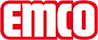 emco BauSauberlauf INNOVATypINNOVAfür innenliegende VerlegungKonstruktionTufting-Velours 5/32''Polnutzschicht100% PolyamidTrägermaterialPolyestervliesRückenbeschichtungSchwerbeschichtungPoleinsatz / Fasergewicht (g/m²)885 g/m²Gesamtgewicht (g/m²)3430 g/m²Gesamthöhe (mm)8 mmBrenn-/BrandverhaltenCfl-s1GleitwiderstandDS (EN 13893)ZertifikateCE Konformität EN 14041 (nur Bahnen)Farben36.01 schwarz36.02 anthrazit36.03 grau36.08 mokka36.10 schieferFarbechtheit gegen Licht ISO 105 BO2≥5Farbechtheit gegen Reiben ISO 105 X12≥4Farbechtheit gegen Wasser ISO 105 E01≥4Bakterielle Reduktion EHEC ASTM-e21498,4 %Bakterielle Reduktion Staphylococcus Aureus ASTM-e214951,7 %Bakterielle Reduktion Klebsiella Pneumoniae ASTM-e214983,6 %Lieferform Bahnen100 cm breit (inkl. Rand)150 cm breit (inkl. Rand)200 cm breit (inkl. Rand)Lieferform Matten60 x 90 cm (inkl. Rand)90 x 150 cm (inkl. Rand)130 x 200 cm (inkl. Rand)200 x 300 cm (inkl. Rand)ProduktmerkmalSchmutz- und FeuchtigkeitsaufnahmeMarkeemcoAbmessungenBreite:.........................mLänge:.........................mKontaktemco Bautechnik GmbH · Breslauer Straße 34 - 38 · 49808 Lingen (Ems) · Telefon: 0591/9140-500 · Telefax: 0591/9140-852 · e-mail: bau@emco.de · www.emco-bau.com